Sustainable Business Network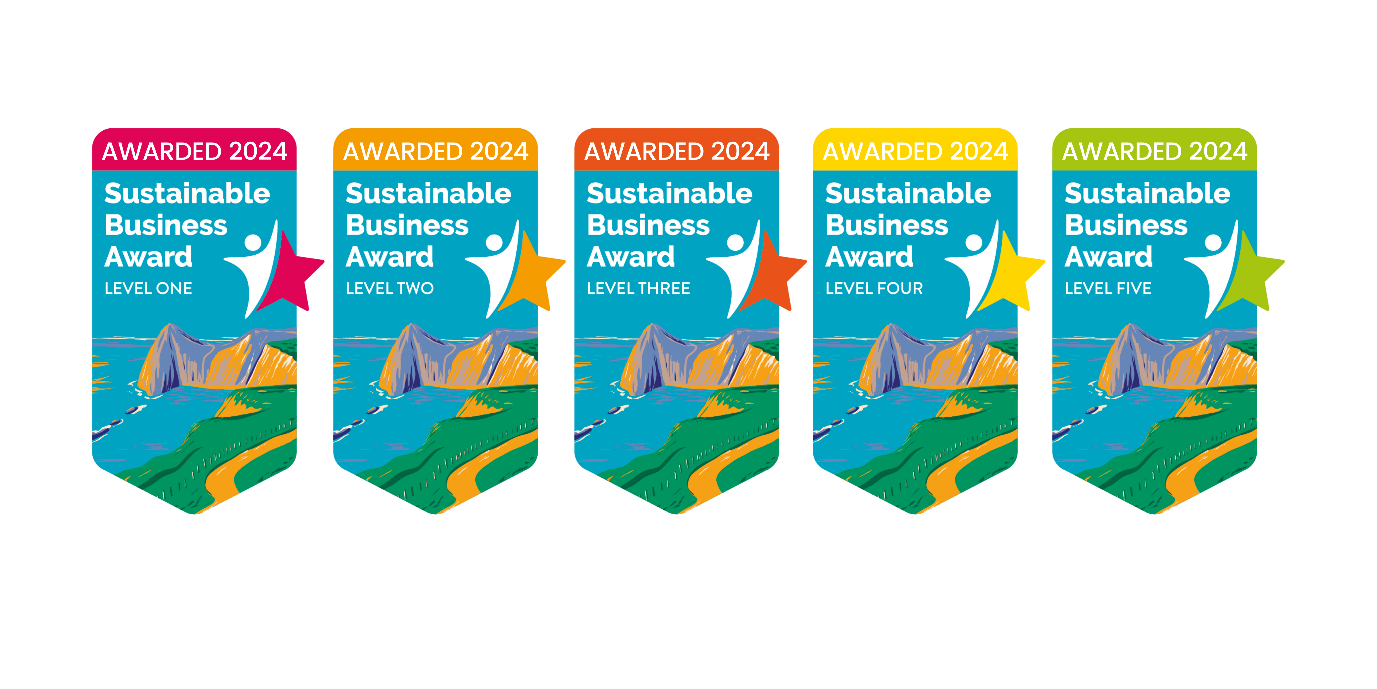 Award checklistBusiness Name:  Category: Single Use Plastic Issue: Single Use Plastic (SUP) is a big problem for the environment even before it pollutes our rivers and oceans, as chemicals derived from fossil fuel production are used to make almost all plastics. Reducing even a couple of SUP items from use in your business can make a big difference to the carbon footprint of your business.Category: Water QualityIssue: 
We are passionate about water quality! Dorset’s beaches are some of the most beautiful in the country (we are maybe a little biased)! To maintain such brilliant beaches, it’s important for us all to do our bit to help keep the waters clean. Actions such as only flushing the 3 P’s (paper, poo and pee), installing a water butt, as well as remembering not to feed the local seagulls can help keep our bathing water clean.Category: Recycling & Waste ManagementIssue: 
Every day millions of things that could be reused or recycled end up being thrown away. Waste is everyone’s problem, and every business has a role to play in the solution. Recycling can help protect the environment while conserving natural resources. It is critical to recycle and minimize the amount of waste we are putting into the atmosphere. Doing so can help save energy, reduce landfill waste, and protect our environment. Category: Community Engagement / ActionIssue: 
We want your businesses to be a force for good in your local community. Community engagement is an effective way to help all your customers #makethechange by providing them with sustainable choices when they use your business.Category: Staff AwarenessIssue: Encourage everyone who works within your business to #makethechange today! Employees play a pivotal role in driving sustainability within a business, by actively engaging with your staff, you can create a thriving culture of sustainability. 
CategoryComplete Y/NSingle Use PlasticWater QualityRecycling & Waste ManagementCommunity Engagement / ActionStaff AwarenessAction: Complete 3 actions to gain an award levelComplete?Please give us some details of how you completed the actionComplete a SUP auditClick here to download SUP audit templateImplement a workplace SUP policyClick here to download SUP policy templateIdentify & remove five SUP itemse.g. removing single use cleaning productsImplement options to reuse plastic items (rather than alternative disposables) e.g. refilling cleaning bottlesJoin the Refill campaignFind out more about Refill hereClick here to download the appProvide reusable cups/bottles and tap water for staff/customersRead the Ultimate Guide to Packaging and make at least one packaging swap Read the Ultimate Guide to Packaging hereDownload and display SUP postersWe have a range of SUP posters available to download for free from the Litter Free Dorset website.Download ‘Drinking water’ posterDownload ‘Tips to reduce SUP in the kitchen’ posterDownload ‘Tips to reduce SUP in the bathroom’ poster Download ‘Tips to reduce SUP when exploring’ posterContact suppliers to request less packaging/return/reusable alternativesSign up to the BYO campaign! Display campaign messaging encouraging customers to bring their own cup, cutlery, container, bag etc.Action: Complete 3 actions to gain an award levelComplete?Please give us some details of how you completed the actionDisplay What Not to Flush messagingDownload What Not To Flush poster Ensure there are bins available in every bathroomCheck sinks/toilets/dishwashers/washing machines for leaks and misconnectionsFind advice from Wessex Water on how to check for leaks hereInstall a water butt - this helps to slow the flow of rainwater helping to reduce storm overflows operating.Install a sink strainer in your staff kitchen sink to prevent food scraps going down the drainPledge to always dispose of dirty wastewater from cleaning down the toilet.Pledge to always sweep up debris during building work so it does not wash down drains.Display a poster in your workplace about safely disposing of fats, oils and greasesDownload FOGs poster hereShare the FOGs guide digitally with staff: FOGS guide (litterfreedorset.co.uk) Food & drink businesses: Train staff members to safely dispose of kitchen fats, oils, and greases (FOG)  Food & drink businesses: Fit fat traps to dispose of all kitchen fats, oils, and greases if you are a restaurant or have a commercial kitchen  Food & drink businesses: Encourage customers to safely dispose of fats, oils, and greases (FOG) at home. Litter Free Dorset’s FOG resources can be used within your business or on your social media. Action: Complete 3 actions to gain an award levelComplete?Please give us some details of how you completed the actionProvide recycling bins for customers & staff with clear instructionsDisplay messaging encouraging customers & staff to recycleProvide a food waste bin for staff to use Add one additional recycling stream e.g. soft plastics/cartons/pens/batteriesEnsure all business waste is properly separated into general waste and recyclingFind one way of reusing a waste item e.g. partner with another businessIf using rubbish bags, ensure they are seagull proofAction: Complete 3 actions to gain an award levelComplete?Please give us some details of how you completed the actionSignpost customers to the closest bin/recycling pointOrganise/sponsor a community litter pick/beach cleanFind out more about how we can help organise a litter pick hereCreate a social media post to highlight a sustainable change you have made Be sure to tag us in your post and use the hashtag #MaketheChangeFacebook: Litter Free Dorset  Instagram: @litterfreedorset Invite a business friend to join the Sustainable Business NetworkBring a business friend to the next Sustainable Business Network eventInstall a public ashtray outside or in staff smoking areasChoose to remove disposable BBQs from sale and display a #BBQsBurnMoreThanBangers posterDownload BBQ poster hereDisplay a ‘Don’t feed the locals’ poster to encourage the public not to feed seagullsDownload ‘Don’t Feed the Locals’ poster hereAdd something to your communications (website, e-news, social) about sustainability and your commitmentActionComplete 3 actions to gain an award levelComplete?Please give us some details of how you completed the actionCreate a mission statement that includes a commitment to the environmentHighlight reuse at your next staff event! - e.g. everyone bring a share meal Encourage employees to reuse coffee cups and water bottles. You can promote this initiative in-office by offering company merchandise items such as travel mugs and stainless steel water bottles. Provide smokers with stubby packs / ash trays in designated smoking areasPromote a paperless workplace - let staff know digital is the defaultEncourage sustainable transportation (have safe places to store bikes)Conserve energy within the office (you could display a sign reminding everyone to turn the lights off as they leave)Display our workplace poster to encourage staff to reduce, reuse and recycle!Download ‘Reducing plastic at work’ posterInvite everyone at work to share any innovative ideas they may have to make more sustainable changes in your business.